                 Федеральное государственное бюджетное 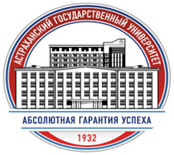       образовательное учреждение высшего образования            Астраханский государственный университет       Кафедра биотехнологии, зоологии и аквакультуры                        ИНФОРМАЦИОННОЕ ПИСЬМОо проведении Международной научно-практической конференции «Актуальные проблемы биоразнообразия и биотехнологии» (2 ноября 2021 года)Уважаемые коллеги!Приглашаем Вас принять участие в работе Международной научно-практической конференции «Актуальные проблемы биоразнообразия и биотехнологии».Организатор: ФГБОУ ВО «Астраханский государственный университет», кафедра биотехнологии, зоологии и аквакультуры.Дата и место проведения: 2 ноября 2021 года; г. Астрахань, пл. Шаумяна, 1; Астраханский государственный университет; кафедра биотехнологии, зоологии и аквакультуры.Форма проведения: смешанный формат (очное или дистанционное участие с докладом, заочное участие).Рабочие языки конференции: русский и английский.Формы участия:Участие в конференции в качестве слушателя.Участие в конференции в качестве докладчика.Публикация статьи в сборнике конференции.К участию приглашаются научные работники, преподаватели, аспиранты, магистранты, студенты, а также учителя и школьники, занимающиеся научно-исследовательской работой. Конференция предполагает возможность выступления (регламент 7-10 минут), что необходимо указать в заявке. Материалы конференции будут изданы в виде электронного сборника научных статей с постатейным размещением в РИНЦ на платформе Электронной научной библиотеки E-library.В рамках конференции пройдут три мастер-класса для школьников на темы: «Микроскопия и биотестирование», «На вкус и цвет все фломастеры разные», «О чем молчат рыбы...» (приложение 4). Стоимость одного мастер-класса 300 рублей. Тематика конференцииБиологическое разнообразие наземных экосистем.Биологическое разнообразие водных экосистем.Экологическая и сельскохозяйственная биотехнология.Биотехнология пищевых продуктов и биологически активных веществ.Проблемы экологии, охрана и создание особо охраняемых природных территорий.Актуальные вопросы современного состояния и развития рыбного хозяйства, аквакультуры, зоотехнии.Естественно-научное образование: основные вопросы обучения и проблематика научных исследований.Условия участияЖелающим участвовать необходимо до 20 октября 2021 г. направить на электронную почту оргкомитета bioconf21@mail.ru с указанием «конференция» или «мастер-класс»: 1) заявку в соответствии с приложением 1 или 2 (файл Фамилия_заявка*);2) текст статьи в формате .doc или .rtf в соответствии с приложением 3 (файл Фамилия_статья*) (при наличии); 3) копию квитанции об оплате оргвзноса (файл Фамилия_квитанция*). Примечание: *- в названии файлов указать фамилию первого автора статьи или участника в случае коллективной заявки на мастер-класс. Оргкомитет обязательно подтверждает получение файлов ответным письмом. Размер оргвзноса оплачивается из расчета 600 рублей за одну статью объемом до 3 страниц и 200 рублей за каждую дополнительную страницу, а также 300 рублей за участие в одном из мастер-классов. По желанию авторов их статье может быть присвоен DOI. За присвоение DOI оплата составляет 300 р.Оплату необходимо произвести банковским переводом по следующим реквизитам: ФГБОУ ВО “Астраханский государственный университет”Наименование получателя: УФК по Астраханской области (ФГБОУ ВО «Астраханский государственный университет» л/с 20256Ц14780)ИНН 3016009269 КПП 301601001Банк: ОТДЕЛЕНИЕ АСТРАХАНЬ БАНКА РОССИИ//УФК по Астраханской области г. АстраханьБИК 011203901Единый казначейский счёт № 40102810445370000017Казначейский счёт № 03214643000000012500ОКТМО 12701000ОГРН 1023000818554 КБК 00000000000000000130Назначение платежа - «Фамилия И.О., за участие в конференции «Актуальные проблемы биоразнообразия и биотехнологии»» или «Фамилия И.О., за участие в мастер-классе «…»».Оригинальность текста статьи при оценке в системах антиплагиата для научных работ должна составлять не менее 65 %. Тексты не редактируются, вся ответственность за содержание статей, стиль изложения, оригинальность и языковую грамотность возложена на авторов. Организационный комитет оставляет за собой право отклонить публикации, не соответствующие тематике конференции и требованиям оформления.Организационный комитет Кондратенко Елена Игоревна, д.б.н., декан биологического факультета АГУ (г. Астрахань) – председатель;Курашов Евгений Александрович, д.б.н., профессор, зав. лабораторией гидробиологии Института озероведения Российской академии наук, обособленное подразделение СПб ФИЦ РАН) (г. Санкт-Петербург) – сопредседатель;Асылбекова Сауле Жангировна, д.б.н., академик АСХН Республики Казахстан, заместитель генерального директора ТОО «Научно-производственный центр рыбного хозяйства» (Казахстан, г. Алма-Ата) – сопредседатель;Егоров Михаил Алексеевич, д.б.н., заведующий кафедрой биоэкологии и биологической безопасности МГУПП (г. Москва);Крылова Юлия Викторовна, к.г.н., заведующий лабораторией рыбохозяйственной экологии  Всероссийского научно-исследовательского института рыбного хозяйства и океанографии» («ГосНИОРХ» им. Л. С. Берга) (г. Санкт-Петербург);Батаева Юлия Викторовна - к.б.н., доцент, заведующий кафедрой биотехнологии, зоологии и аквакультуры АГУ (г. Астрахань);Литвинов Кирилл Васильевич, к.б.н., заместитель директора по научной работе Астраханского государственного заповедника (г. Астрахань);Сухенко Людмила Тимофеевна, д.б.н., профессор кафедры биотехнологии, зоологии и аквакультуры АГУ (г. Астрахань); Васильева Лидия Михайловна, д.с.-х.н., профессор кафедры биотехнологии, зоологии и аквакультуры АГУ (г. Астрахань);Лактионов Алексей Павлович, д.б.н., профессор кафедры ботаники, биологии экосистем и природных ресурсов АГУ (г. Астрахань);Касимова Сауле Куаншевна, к.б.н., доцент кафедры физиологии, морфологии, генетики и биомедицины АГУ (г. Астрахань);Астафьева Светлана Сергеевна, к.б.н., доцент кафедры биотехнологии, зоологии и аквакультуры АГУ (г. Астрахань);Минияров Фарит Талгатович, к.б.н., доцент кафедры биотехнологии, зоологии и аквакультуры АГУ (г. Астрахань);Сокольская Евгения Аркадьевна, к.б.н., доцент кафедры биотехнологии, зоологии и аквакультуры АГУ (г. Астрахань);Новиченко Ольга Викторовна, к.т.н., доцент кафедры биотехнологии, зоологии и аквакультуры АГУ (г. Астрахань);Конькова Анна Владимировна, к.б.н., доцент кафедры биотехнологии, зоологии и аквакультуры АГУ (г. Астрахань);Григорян Лилит Норайровна, заведующая ТАЛ и ПЦР филиала ФГБУ "Россельхозцентр" по Астраханской области (г.Астрахань);Смирнова Наталья Владимировна, к.б.н.; доцент кафедры биотехнологии, зоологии и аквакультуры АГУ – секретарь.Адрес и телефон организационного комитета414000, г. Астрахань, пл. Шаумяна, 1, ауд. 106Тел.(8512) 24-66-48; е-mail: bioconf21@mail.ruАстраханский государственный университет, биологический факультет, кафедра биотехнологии, зоологии и аквакультурыПриложение 1ЗАЯВКАна участие в Международной научно-практической конференции «Актуальные проблемы биоразнообразия и биотехнологии»Фамилия, имя, отчество автора (полностью) _____________________________________________________________________________________Ученая степень, звание_____________________________________________________________________________________Организация, должность (для студентов: направление подготовки, курс, группа)__________________________________________________________________________________________________________________________________________________________________________Название статьи/доклада__________________________________________________________________________________________________________________________________________________________________________Форма участия (докладчик /слушатель /только публикация) – нужное подчеркнутьКонтактный телефон, е-mail____________________________________________________________DOI статье (присвоить, нет) - нужное подчеркнутьОтправляя заполненную заявку, участники подтверждают свое согласие на обработку персональных данных в соответствии со статьей 9 ФЗ «О персональных данных» от 27.07.2006 г. № 152-ФЗ.Приложение 2ЗАЯВКАна участие в мастер-классе «Микроскопия и биотестирование», «Запахи: вред и польза», «О чем молчат рыбы...» (нужное подчеркнуть)Фамилия, имя, отчество участника(ов) (полностью) 1.___________________________________________________________________________________2.___________________________________________________________________________________…_________________________________________________________________________________________________________________________________________________________________________________________________________________________________________________________________________________________________________________________________________________________________________________________________________________________________________________________________________________________________________________________________________________________________________________________________________________Организация (школа)________________________________________________________________________________________________________________________________________________________________________________________________________________________________________________________Контактный телефон, е-mail____________________________________________________________Отправляя заполненную заявку, участники подтверждают свое согласие на обработку персональных данных в соответствии со статьей 9 ФЗ «О персональных данных» от 27.07.2006 г. № 152-ФЗ.Приложение 3Требования к структуре статьиБлок 1. (На русском языке) Название статьи, автор(ы) с указанием организации, города и страны, аннотация (100-250 слов), ключевые слова (не менее 5). Блок 2. (На английском языке) Название статьи, авторы с указанием организации, города и страны, аннотация и ключевые слова.Блок 3. (На русском или английском языках). Текст статьи (актуальность и степень разработанности проблемы, цель и задачи исследования, материал и методика, результаты исследования и обсуждение, выводы), Блок 4. (На русском и (или) английском языках.) Список литературы не более 10 основных источников в алфавитном порядке (сначала источники на русском языке, затем – на английском).Требования к форматированию статьиФормат файла статьи должен быть doc или rtf. Параметры страницы: поля – по 2 см со всех сторон, ориентация – книжная, размер листа – А4.Параметры абзаца: выравнивание – по ширине, отступ первой строки –1,25, междустрочный интервал – одинарный.Параметры шрифта: шрифт Times New Roman, обычный, размер – 12.Таблицы шириной не более 17 см, должны быть пронумерованы (если их более одной) и иметь название (указывается сверху таблицы по центру). Таблице должна обязательно предшествовать ссылка на нее в тексте.Рисунки должны быть встроены в текст статьи, высота рисунка не более 12 см, ширина рисунка – не более 16 см. Рисунки должны быть пронумерованы (если их более одного) и иметь название (указывается под рисунком по центру). Рисунку должна обязательно предшествовать ссылка на него в тексте.Формулы вставляются в текст в виде объекта Microsoft Equation и должны быть пронумерованы. Ссылки на литературные источники вставляются в текст номером из списка в квадратных скобках, например [1]. Образец оформления статьиСостояние запасов морских рыб Каспийского моря Иванов И.И.Астраханский государственный университет,Россия, АстраханьАннотация.   …Ключевые слова:   …STATE OF SEAFISH STOCKSCASPIAN SEA
Ivanov I.I.Astrakhan State University,Russia, AstrakhanAbstract.  … Keywords:  …Каспийское море для России является одним из важнейших рыбохозяйственных водоемов…Список литературыКушнаренко А.И. Экологические основы морского промысла каспийских сельдей и пути его развития // Вопросы ихтиологии. – 1986. - Т. 26. Вып. 1. - С. 48-55.Приложение 4Аннотации к мастер-классамО ЧЕМ МОЛЧАТ РЫБЫ?Конькова Анна Владимировна (для детей 6+)На мастер-классе ребята познакомятся с постоянными представителями ихтиофауны нашего региона, а также с важными объектами рыбного промысла страны. Узнают современные способы наблюдения за рыбами, методы их оценки, определения возраста, веса и длины, физиологического состояния. Данный мастер-класс рассчитан на получение расширенной информации по животному миру дополнительно к школьной программе, в том числе в помощь в подготовке к экзаменам. НА ВКУС И ЦВЕТ ВСЕ ФЛОМАСТЕРЫ РАЗНЫЕ (для детей 9+)Новиченко Ольга ВикторовнаГде находятся сенсорные зоны человека? Что такое мультисенсорное восприятие? Для чего необходимо сенсорное образование и как оно влияет на нашу жизнь? Ответы на эти вопросы будут в нашем мастер-классе. Целью его проведения является расширение представлений учащихся об органах чувств и мультисенсорной чувствительности, приобщение их к здоровому образу жизни и правильному питанию, а также выявление значения сенсорной активности для правильного выбора продуктов питания. Приобретенные навыки и знания позволят учащимся более глубоко усвоить предметы естественного цикла, помогут подготовиться к итоговой аттестации и более сознательно подойти к выбору будущей профессии.МИКРОСКОПИЯ И БИОТЕСТИРОВАНИЕ (для детей 6+)Григорян Лилит НорайровнаВ современном курсе школьной биологии для изучения микроорганизмов отводится незначительное количество учебных часов, а между тем, именно информация о представителях микромира и элементарные способы наблюдения за ними вызывают у учащихся настоящий интерес. На мастер-классе школьники приобретут практические навыки по приготовлению микробиологических препаратов и питательных сред, выращиванию культур микроорганизмов и проведению биотестирования, навыки работы за микроскопом, а также познакомятся с основными понятиями микробиологии, изучат строение и свойства микроорганизмов. Мастер-класс предназначен для ребят, которых интересует невидимый живой мир вокруг нас. 